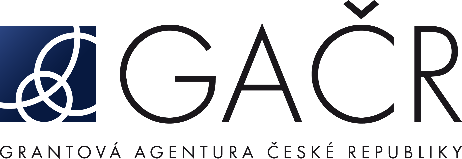 Dodatek z roku 2024 č. 1 ke smlouvě o poskytnutí dotace na podporu
grantového projektu č. 22-14387J panelu č. P101
Strany1.	Česká republika – Grantová agentura České republiky
se sídlem Evropská 2589/33b, 160 00 Praha 6
IČO: 48549037
Zastoupená: prof. RNDr. Petrem Baldrianem, Ph.D., předsedou Grantové agentury České republiky
(dále jen „Poskytovatel“)a2.	Vysoké učení technické v Brně 
se sídlem Antonínská 548/1, 601 90 Brno
IČO: 00216305
Zastoupené: doc. Ing. Ladislavem Janíčkem, Ph.D., MBA, LL.M.
č. účtu: 
(dále jen „Příjemce“)uzavřely tento dodatek ke smlouvě o poskytnutí dotace na podporu grantového projektu(dále jen „Dodatek“):I.Mezi shora uvedenými stranami byla uzavřena smlouva o poskytnutí dotace na podporu grantového projektu č. 22-14387J (dále jen „Smlouva“), jejímž předmětem je řešení grantového projektu:registrační číslo grantového projektu: 22-14387J (dále jen „Projekt“)název Projektu: 	Návrh a výroba 4D metamateriálů založených na tištěných strukturách 
s integrovanými prvky ze smart materiálůřešitel Projektu:	doc. Ing. Zdeněk Hadaš, Ph.D.Pojmy použité v textu tohoto Dodatku mají stejný význam, jako obdobné pojmy použité a definované v rámci Smlouvy nebo na které Smlouva odkazuje.II.Smlouva ve znění dodatků ke Smlouvě se tímto Dodatkem mění tak, že se stávající spoluřešitel uvedený v Rozpise grantových prostředků Projektu, tvořící přílohu a nedílnou součást Smlouvy, nahrazuje novým spoluřešitelem:stávající spoluřešitel:	Ing. Ivo Stachiv, Ph.D.nový spoluřešitel: 	M.Sc. Sneha Manjaree Samal, Ph.D.Příjemce odpovídá za to, že nový spoluřešitel souhlasí se svým ustanovením spoluřešitelem Projektu, že byl seznámen s obsahem Smlouvy, včetně obsahu všech jejích příloh a dodatků, s věcným obsahem návrhu Projektu, jakož i se Zadávací dokumentací, a zavazuje se ve vztahu k Poskytovateli dodržovat veškerá ustanovení obecně závazných právních předpisů, Smlouvy, včetně všech jejích příloh a dodatků, a Zadávací dokumentace.Příjemce tímto ujišťuje Poskytovatele, že shora uvedený nový spoluřešitel je k dalšímu účastníkovi (Fyzikální ústav AV ČR, v.v.i.) v pracovněprávním vztahu.Příjemce se zavazuje, že s výše uvedeným dalším účastníkem uzavře dodatek ke smlouvě o řešení části Projektu, jehož obsahem bude stejná změna jako v odst. 1 tohoto článku. Příjemce se zavazuje jeden stejnopis takového dodatku doručit Poskytovateli na adresu jeho sídla, bez zbytečného odkladu po jeho uzavření.III.Tento Dodatek se po uzavření stává nedílnou součástí Smlouvy. Tento Dodatek nabývá platnosti a účinnosti dnem uzavření, nestanoví-li zvláštní právní předpis jinak.Pokud je tento Dodatek uzavírán elektronickými prostředky, je vyhotoven v jednom originále. Pokud je tento Dodatek uzavírán v písemné formě, je sepsán ve dvou vyhotoveních s platností originálu, z nichž Poskytovatel a Příjemce obdrží po jednom vyhotovení.Smluvní strany závazně prohlašují, že si tento Dodatek přečetly, s jeho obsahem se seznámily a s tímto zcela a bezvýhradně souhlasí.
V Praze	V …………..…………… dne ……………………	za Poskytovatele	za Příjemce1
	prof. RNDr. Petr Baldrian, Ph.D.
	předseda Grantové agentury České republiky1 U příjemce–právnické osoby nebo organizační složky státu nebo územně samosprávného celku uveďte rovněž jméno, příjmení a funkci osoby oprávněné tuto právnickou osobu zastupovat.